                                               Для физических лиц (индивидуальных предпринимателей).                                      Приложение № 1.1                                                                                                                                                                       к приказу№_____ от_____________     ЗАПРОС       о предоставлении технических условий на подключение(технологическое присоединение) объектов капитального строительства к сети газораспределения.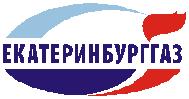 Реквизиты Заявителя:В связи с _________________________________________________________________________________________________(подключение (технологическое присоединение) к сети газораспределения объекта капитального строительства; увеличение объема потребления газа и (или) пропускной способности (для сети газораспределения) подключаемого объекта капитального строительства; изменение схемы газоснабжения подключенного объекта капитального строительства – указать нужное)прошу выдать технические условия на подключение (технологическое присоединение) к сети газораспределения объекта капитального строительства_____________________________________________________________________________________________________________________________________(наименование объекта)расположенного (проектируемого) по адресу:_______________________________________________________                                                                             (местонахождение объекта)_________________________________________________________________________________________________Планируемая величина максимального часового расхода газа: ____________________________куб.метров (в случае одной точки подключения).Планируемая величина максимального часового расхода газа по каждой из точек подключения (если   их несколько):с_______________куб.метров в час;с_______________куб.метров в час;с_______________куб.метров в час;Обоснование необходимости подключения нескольких точек:_________________________________.Планируемый срок ввода в эксплуатацию объекта капитального строительства.    (при наличии соответствующей информации). месяц	годДополнительная информация________________________________________________________________                                                                                  (заполняется по инициативе заявителя)____________________________________________________________________________________________________________________________________________________________________________________________________________________________________Заявитель (физическое лицо):Запрос принял                                          _____________________________        _________________________________                                                                                                                    (подпись)                                               (фамилия, имя, отчество)                                                                                                                                                                             «______»_____________________________2017г.Акционерное Общество«ЕКАТЕРИНБУРГГАЗ»Отдел по работе с клиентами620075, Екатеринбург, ул. Белинского, 37Тел.: 272-37-77  E-mail: tp@ekgas.ru№""2017г.(фамилия, имя, отчество)  Место жительства:(фамилия, имя, отчество)  Место жительства:(фамилия, имя, отчество)  Место жительства:(фамилия, имя, отчество)  Место жительства:(фамилия, имя, отчество)  Место жительства:(фамилия, имя, отчество)  Место жительства:(фамилия, имя, отчество)  Место жительства:(фамилия, имя, отчество)  Место жительства:(фамилия, имя, отчество)  Место жительства:(фамилия, имя, отчество)  Место жительства:(фамилия, имя, отчество)  Место жительства:(фамилия, имя, отчество)  Место жительства:(фамилия, имя, отчество)  Место жительства:индексиндексгородгородул.домкорп.кв.Почтовый адрес:Почтовый адрес:Почтовый адрес:индексиндексиндексгородгородгородгородгородгородул.ул.ул.домкорп.кв.7. В целях получения технических условий на подключение (технологическое присоединение) объекта капитального строительства к сети газораспределения к настоящему запросу прилагаю следующие документы:7. В целях получения технических условий на подключение (технологическое присоединение) объекта капитального строительства к сети газораспределения к настоящему запросу прилагаю следующие документы:7. В целях получения технических условий на подключение (технологическое присоединение) объекта капитального строительства к сети газораспределения к настоящему запросу прилагаю следующие документы:7. В целях получения технических условий на подключение (технологическое присоединение) объекта капитального строительства к сети газораспределения к настоящему запросу прилагаю следующие документы:7. В целях получения технических условий на подключение (технологическое присоединение) объекта капитального строительства к сети газораспределения к настоящему запросу прилагаю следующие документы:7. В целях получения технических условий на подключение (технологическое присоединение) объекта капитального строительства к сети газораспределения к настоящему запросу прилагаю следующие документы:7. В целях получения технических условий на подключение (технологическое присоединение) объекта капитального строительства к сети газораспределения к настоящему запросу прилагаю следующие документы:7. В целях получения технических условий на подключение (технологическое присоединение) объекта капитального строительства к сети газораспределения к настоящему запросу прилагаю следующие документы:7. В целях получения технических условий на подключение (технологическое присоединение) объекта капитального строительства к сети газораспределения к настоящему запросу прилагаю следующие документы:7. В целях получения технических условий на подключение (технологическое присоединение) объекта капитального строительства к сети газораспределения к настоящему запросу прилагаю следующие документы:7. В целях получения технических условий на подключение (технологическое присоединение) объекта капитального строительства к сети газораспределения к настоящему запросу прилагаю следующие документы:7. В целях получения технических условий на подключение (технологическое присоединение) объекта капитального строительства к сети газораспределения к настоящему запросу прилагаю следующие документы:7. В целях получения технических условий на подключение (технологическое присоединение) объекта капитального строительства к сети газораспределения к настоящему запросу прилагаю следующие документы:7. В целях получения технических условий на подключение (технологическое присоединение) объекта капитального строительства к сети газораспределения к настоящему запросу прилагаю следующие документы:7. В целях получения технических условий на подключение (технологическое присоединение) объекта капитального строительства к сети газораспределения к настоящему запросу прилагаю следующие документы:(подпись)(фамилия, имя, отчество
заявителя, контактный телефон)